КОНТРОЛЬНО – СЧЕТНАЯ   ПАЛАТА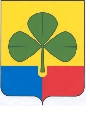 АГАПОВСКОГО МУНИЦИПАЛЬНОГО РАЙОНА 457400  с. Агаповка, ул. Пролетарская, 29А, тел: 2-11-37, 2-14-36ЗАКЛЮЧЕНИЕ №  57-2021На проект Решения Собрания депутатов Агаповского муниципального района «Об установлении среднего размера платы, взимаемой с родителей (законных представителей) за присмотр и уход за детьми в образовательных организациях Агаповского муниципального района, реализующих образовательную программу дошкольного образования»  (Проект решения).29 ноября 2021 г.                                                                                              с. АгаповкаПроект решения был представлен на финансово-экономическую экспертизу в Контрольно-счетную палату Собранием депутатов Агаповского муниципального района (письмо от 11.11.2021 г. № 232).Контрольно-счетная палата Агаповского муниципального района, рассмотрев материалы к представленному Проекту решения, отмечает следующее.Проект решения был подготовлен и представлен для утверждения в Собрание депутатов Агаповского муниципального района Управлением образования Администрации Агаповского муниципального района.Проект решения в целом соответствует требованиям Федерального закона «Об образовании в Российской Федерации» от 29.12.2012 г. № 273-ФЗ, Постановления Правительства Челябинской области от 11 января 2016 года № 2-П "Об утверждении максимального размера платы, взимаемой с родителей (законных представителей) за присмотр и уход за детьми в государственных и муниципальных образовательных организациях, реализующих образовательную программу дошкольного образования, расположенных на территории Челябинской области" (далее Постановление 2-П).С учетом инфляции, средний размер платы, взимаемой с родителей (законных представителей) за присмотр и уход за детьми в образовательных организациях Агаповского муниципального района, реализующих образовательную программу дошкольного образования составит 1000 рублей в месяц, не превышает максимальный размер родительской платы, установленный для Агаповского муниципального района Постановлением 2-П.  Выводы:   На основании вышеизложенного, Контрольно-счетная палата считает, что предложенный Проект решения, соответствует нормам действующего законодательства.Рассмотрев предложенный на экспертизу Проект решения, рекомендую к рассмотрению Собранием депутатов Агаповского муниципального района.И. п. председателя                                                Г.К. Тихонова 